	MINUTES OF THE UNIVERSITY EMPLOYEES’ UNION -  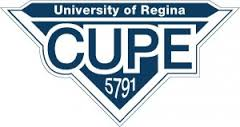 CUPE 5791 GENERAL MEMBERSHIP MEETING HELD Wednesday, June 14, 2023 at 12:00 noonAH411.2; 306-585-4898 CUPE.5791@uregina.ca www.CUPE5791.caPRESENT:  	Shane Belter, Rob Donald, Keisha Eagleson, Louise Smith, Alison Marshall, Deanna Jones, Cailin Elliott, Kelly Jackman, Michael Dornian, Marie Olinik, Carmon Perrin, Shirley Shaw,REGRETS:	James Batalha, Laurie Baker, Denise Gamracy, Louise McCallum, Christine HubickABSENT: 	Joseph Harding, Attendees:	32 membersThe Chair called the meeting to order.Approval of Minutes: To accept the Minutes of April 12, 2022 as presented.
	Keisha Eagleson/Kelly Jackman	CarriedTreasurer’s Report: To accept the Treasurer’s Report, Profit and Loss Statement 
for April and May, 2023 as presented.
	Keisha Eagleson/Louise Smith	CarriedExecutive Board Report Trustee’s Report
Report presented by Shirley Shaw. Questions were answered appropriately.
To accept the Trustees’ Report 2021 as presented.
Shirley Shaw/Carmon Perrin	CarriedReports of Committees and DelegatesBenefits Committee – Carmon gave a report.Good & Welfare Committee – nothing to reportGrievance Committee – Few standard grievances on the go right nowHealth & Safety Committee –Carmon Perrin reported Parking Committee – no reportPosition Review and Appeal Committee – no reportScholarship Committee – no reportSocial Committee – Sherri reported November 25 is this year’s Holiday & Retirement Party. Band hiredUnfinished Business/New Business/Members ConcernsNothing raisedGood of the Union
	Draw for a coveted chair from Costco prize from list of attending members: #14 Candice KoshmanMeeting Adjourned at 12:37 pm	Minutes recorded by Louise Smith, Recording Secretary and Keisha Eagleson, Treasurer